Publicado en Nacional el 17/07/2024 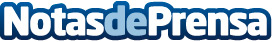 Afepadi consolida su liderazgo en el sector de complementos alimenticios con un crecimiento del 11,7% de socios en el primer semestre de 2024El crecimiento en número de asociados en el primer semestre de 2024 supera al registrado en todo el 2023 y sitúa el número de socios en 133 empresasDatos de contacto:Conchita OrtiGabinete de prensa de AFEPADI609733299Nota de prensa publicada en: https://www.notasdeprensa.es/afepadi-consolida-su-liderazgo-en-el-sector-de Categorias: Nacional Nutrición Industria Farmacéutica Madrid Cataluña Andalucia Valencia Consumo Actualidad Empresarial http://www.notasdeprensa.es